Есть в природе знак святой и вещий,
Ярко обозначенный в венках:
Самая прекрасная из женщин -
Женщина с ребенком на руках.

От любой напасти заклинанья
(Ей то уж добра не занимать!),
Нет, не Богоматерь, а земная,
Гордая, возвышенная мать.

Свет любви издревле ей завещан,
Так вот и стоит она в веках:
Самая прекрасная из женщин -
Женщина с ребенком на руках.

Все на свете метится следами
Сколько бы не вышагал путей,
Яблоня - украшена плодами,
Женщина - судьбой своих детей. 

Пусть ей вечно солнце рукоплещет,
Так она и будет жить в веках,
Самая прекрасная из женщин –Женщина с ребенком на руках.  Сергей Островский  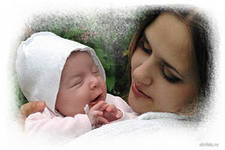 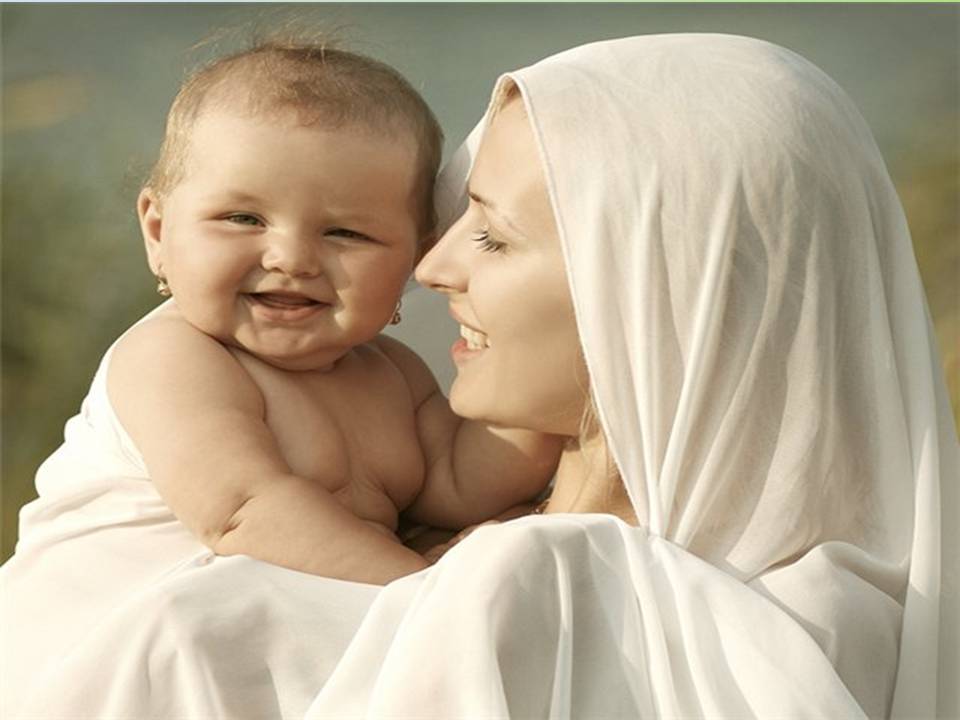 